МБУ «Среднечелбасская поселенческая библиотека Среднечелбасского сельского поселения Павловского района»Калининская библиотека.22.08.2019 года в Калининской библиотеке для детей проведен просмотр презентации ««Мой флаг, моя гордость». В ходе мероприятия ребята узнали о истории праздника Российского флага, о важности государственных символов России, о их значении для каждого жителя нашей великой страны. Ребята рассказали значения каждого цвета на Российском флаге, прослушали гимн России и просмотрели книги об истории России.Мероприятие посетило 26 человек.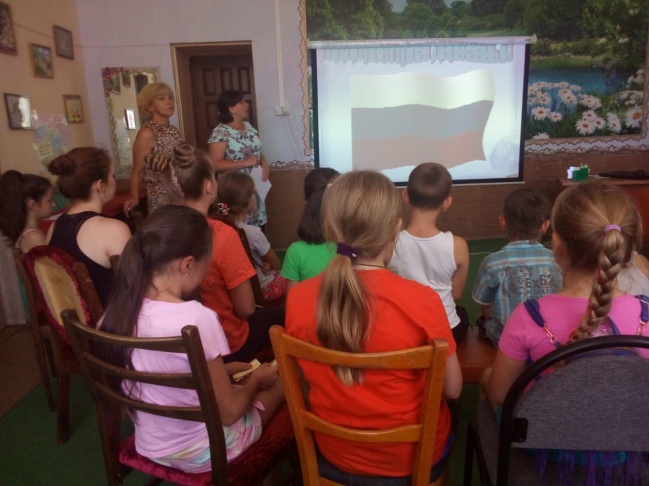 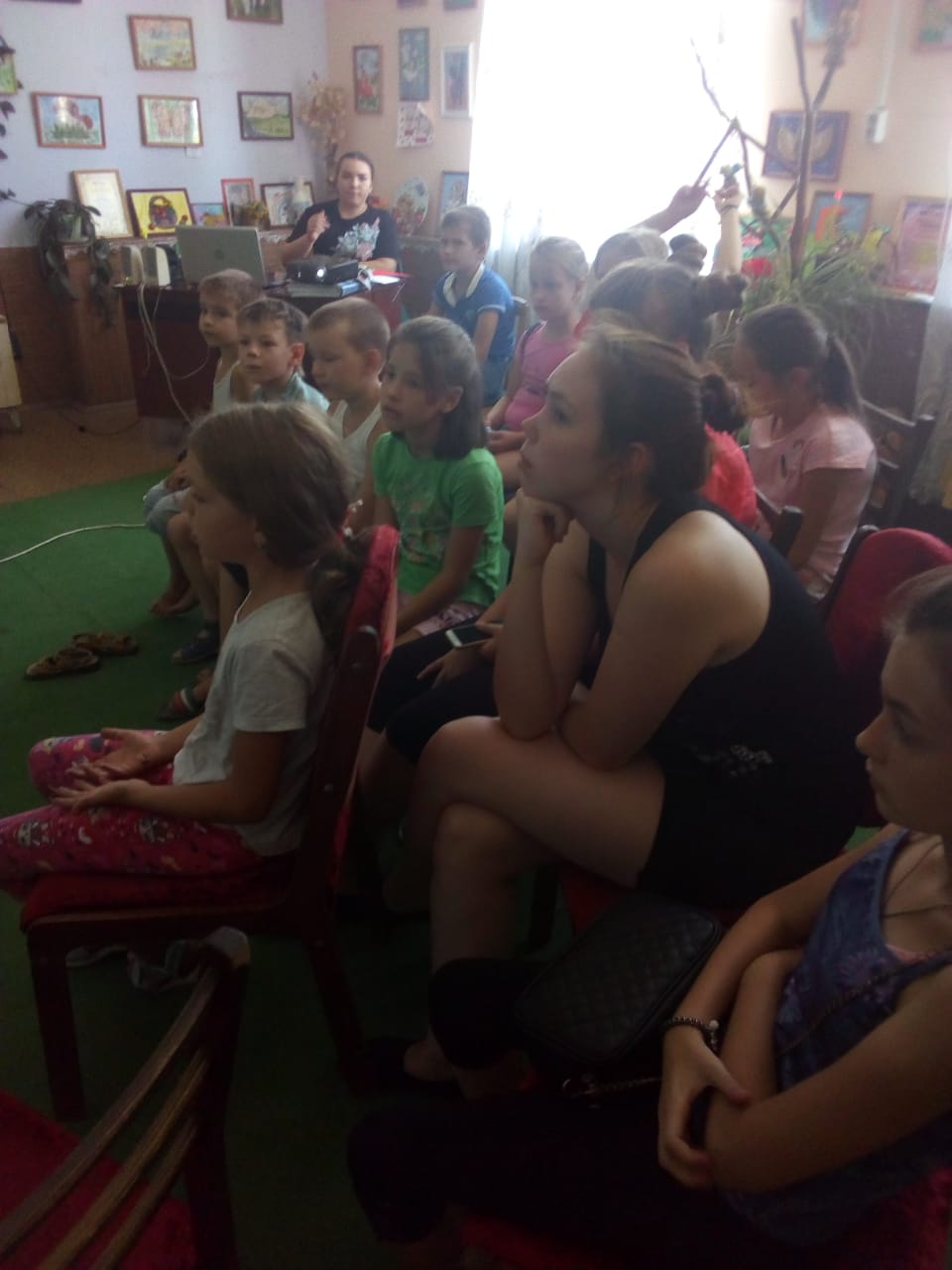 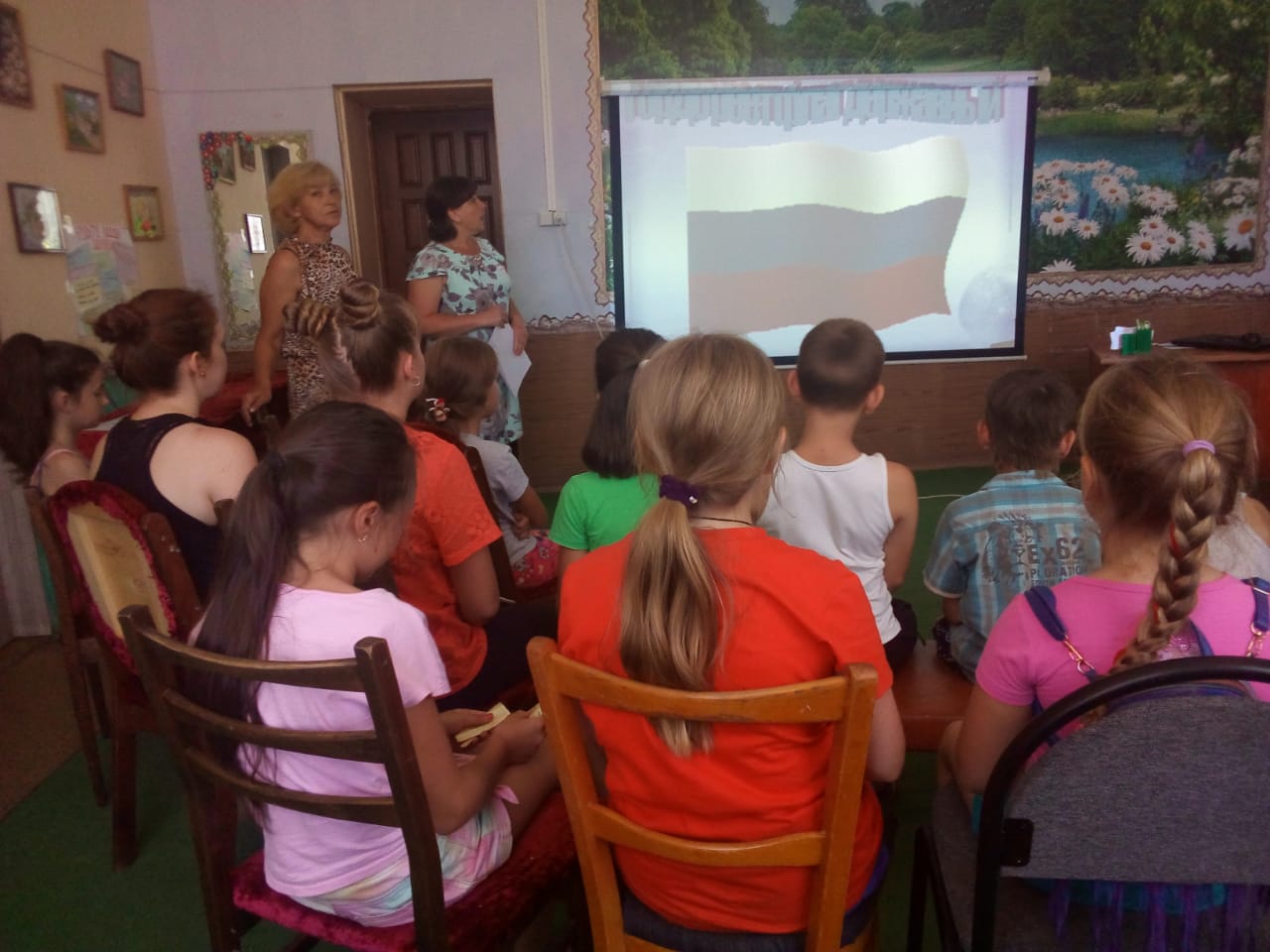 